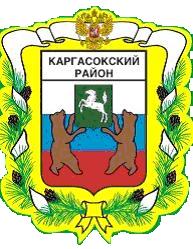 МУНИЦИПАЛЬНОЕ ОБРАЗОВАНИЕ «Каргасокский район»ТОМСКАЯ ОБЛАСТЬАДМИНИСТРАЦИЯ КАРГАСОКСКОГО РАЙОНАПОСТАНОВЛЯЮ:Утвержденопостановлением АдминистрацииКаргасокского районаот 16.06.2011 № 137ПриложениеПоложениео предоставлении субсидий юридическим лицам (за исключением субсидий муниципальным учреждениям), индивидуальным предпринимателям, физическим лицам в целях возмещения затрат, связанных с организацией перевозок воздушным транспортом и перевозками речным транспортом отдельных (льготных) категорий граждан между поселениями в границах муниципального образования «Каргасокский район»1. Субсидии юридическим лицам (за исключением субсидий муниципальным учреждениям), индивидуальным предпринимателям, физическим лицам (далее по тексту – организации) предоставляются в целях возмещения затрат, непосредственно связанных с организацией перевозок воздушным транспортом и перевозками речным транспортом отдельных (льготных) категорий граждан между поселениями в границах муниципального образования «Каргасокский район» (далее – субсидии).2. Субсидии предоставляются в пределах бюджетных ассигнований и лимитов бюджетных обязательств, предусмотренных в бюджете муниципального образования «Каргасокский район» на текущий финансовый год, согласно структуре бюджетной классификации расходов бюджета муниципального образования по разделу «Национальная экономика», подразделу «Транспорт», целевой статье расходов «Отдельные мероприятия в области воздушного транспорта», целевой статье «Отдельные мероприятия в области морского и речного транспорта».3. Критерии отбора организаций, имеющих право на получение субсидий из бюджета муниципального образования «Каргасокский район».3.1. Для воздушных перевозок:1) осуществление организацией деятельности по организации воздушных перевозок в границах муниципального образования «Каргасокский район.2) непроведение ликвидации юридического лица и отсутствие решения арбитражного суда о признании юридического лица, индивидуального предпринимателя банкротом и об открытии конкурсного производства3) отсутствие задолженности перед бюджетами всех уровней, государственными внебюджетными фондами на момент обращения.3.2. Для речных перевозок:1) осуществление организацией деятельности по перевозке населения речным транспортом в границах муниципального образования «Каргасокский район.2) непроведение ликвидации юридического лица и отсутствие решения арбитражного суда о признании юридического лица, индивидуального предпринимателя банкротом и об открытии конкурсного производства3) отсутствие задолженности перед бюджетами всех уровней, государственными внебюджетными фондами на момент обращения.4. Организациям, имеющим право на получение субсидий, отказывается в предоставлении субсидий в случае:1) сообщения о себе ложных сведений;2) представления неполного перечня необходимых документов.5. Для рассмотрения вопроса о предоставлении субсидии организация, соответствующая критериям, указанным в пункте 3 настоящего Положения, представляет в Управление финансов Администрации Каргасокского района следующие документы:1) заявление, подписанное руководителем организации и заверенное печатью, с просьбой предоставить субсидию с указанием расчетного (лицевого) счета для перечисления денежных средств и объема требуемых средств;2) учредительные документы или их копии, заверенные руководителем организации (предоставляется один раз при первом обращении организации в случае, если не произошло изменений в данных документах);3) выписку (или копию выписки, заверенную руководителем организации) из единого государственного реестра юридических лиц (или единого государственного реестра индивидуальных предпринимателей), выданную не ранее, чем за 6 календарных месяцев до даты обращения организации за предоставлением субсидии;4) справку (или копию справки, заверенную руководителем организации) об отсутствии задолженностей перед бюджетами всех уровней, государственными внебюджетными фондами, выданную не ранее, чем за 6 календарных месяцев до даты обращения организации за предоставлением субсидии;5) реестр талонов на перевозку отдельных (льготных) категорий граждан в разрезе населенных пунктов (за период, за который планируется получение субсидии на возмещение затрат), выданных в порядке согласно Решению Думы Каргасокского района от 10.04.2007 №223 «Об оказании адресной помощи отдельным категориям граждан на проезд воздушным транспортом», Решению Думы Каргасокского района от 25.04.2007 №228 «Об оказании адресной помощи отдельным категориям граждан на проезд речным транспортом» (далее по тексту – талоны);6) заверенные руководителем организации копии талонов, предъявленных организации;7) заверенные руководителем организации копии договоров на оказание авиационных услуг (транспортное обслуживание) по  перевозке населения между поселениями в границах муниципального образования «Каргасокский район», заключенных на текущий календарный год (предоставляется один раз при первом обращении организации) – в случае осуществления организацией деятельности по организации воздушных перевозок;8) заверенную руководителем организации копию лицензии на перевозки внутренним водным транспортом пассажиров – в случае осуществления организацией перевозок пассажиров речным транспортом.6. Размер субсидии определяется как сумма стоимостей талонов на проезд до i-го  населенного пункта, предъявленных организации.Размер субсидии рассчитывается по формуле:S = ∑ Сi ,  где S - размер субсидии;Сi - стоимость талона на проезд до i-го  населенного пункта, руб.7. В случае соответствия организации требованиям настоящего Положения и представления всех необходимых документов перечисление субсидии осуществляется Управлением финансов Администрации Каргасокского района на расчетный (лицевой) счет организации.8. Организация обязана возвратить средства перечисленной субсидии в течение 10 рабочих дней с момента получения мотивированного уведомления Управления финансов Администрации Каргасокского района в следующих случаях:1) выявления несоответствия документов, указанных в п. 5 настоящего Положения, фактическим обстоятельствам;2) выявления несоответствия критериям, указанным в п.3 настоящего Положения.9. Возврат субсидии осуществляется на единый счет бюджета муниципального образования «Каргасокский район».ПОСТАНОВЛЕНИЕПОСТАНОВЛЕНИЕПОСТАНОВЛЕНИЕ16.06.2011№ 137с. Каргасокс. КаргасокОб утверждении Положения о  предоставлении субсидий юридическим лицам (за исключением субсидий муниципальным учреждениям), индивидуальным предпринимателям, физическим лицам в целях возмещения затрат, связанных с организацией перевозок воздушным транспортом и перевозками речным транспортом отдельных (льготных) категорий граждан между поселениями в границах муниципального образования «Каргасокский район», признании утратившими силу постановлений Главы Каргасокского района от 10.04.2007 №66, от 28.07.2009 №116, постановления Администрации Каргасокского района от 01.03.2011 №49 В целях урегулирования отношений, связанных с предоставлением субсидий из бюджета муниципального образования «Каргасокский район» в соответствии со ст. 78 Бюджетного кодекса Российской Федерации, Уставом муниципального образования «Каргасокский район», Решением Думы Каргасокского района от 10.04.2007 №223 «Об оказании адресной помощи отдельным категориям граждан на проезд воздушным транспортом», Решением Думы Каргасокского района от 25.04.2007 №228 «Об оказании адресной помощи отдельным категориям граждан на проезд речным транспортом»В целях урегулирования отношений, связанных с предоставлением субсидий из бюджета муниципального образования «Каргасокский район» в соответствии со ст. 78 Бюджетного кодекса Российской Федерации, Уставом муниципального образования «Каргасокский район», Решением Думы Каргасокского района от 10.04.2007 №223 «Об оказании адресной помощи отдельным категориям граждан на проезд воздушным транспортом», Решением Думы Каргасокского района от 25.04.2007 №228 «Об оказании адресной помощи отдельным категориям граждан на проезд речным транспортом»Утвердить Положение о  предоставлении субсидий юридическим лицам (за исключением субсидий муниципальным учреждениям), индивидуальным предпринимателям, физическим лицам в целях возмещения затрат, связанных с организацией перевозок воздушным транспортом и перевозками речным транспортом отдельных (льготных) категорий граждан между поселениями в границах муниципального образования «Каргасокский район», согласно приложению к настоящему постановлению.Признать утратившими силу постановление Главы Каргасокского района от 10.04.2007 №66 «Об утверждении Положения о конкурсе на право осуществления перевозок пассажиров и багажа между поселениями в границах муниципального образования «Каргасокский район», постановление Главы Каргасокского района от 28.07.2009 №116 «Об утверждении Положения о порядке предоставления субсидий на возмещение затрат, понесенных в связи с осуществлением перевозок пассажиров внутренним водным транспортом в границах муниципального образования «Каргасокский район», постановление Администрации Каргасокского района от 01.03.2011 №49 «Об утверждении Положения о предоставлении субсидий юридическим лицам (за исключением субсидий муниципальным учреждениям), индивидуальным предпринимателям, физическим лицам в целях возмещения затрат, связанных с организацией перевозок отдельных (льготных) категорий граждан воздушным транспортом между поселениями в границах муниципального образования «Каргасокский район».Опубликовать настоящее постановление в газете «Северная правда» и разместить на официальном сайте Администрации Каргасокского района в сети Интернет.Контроль за исполнением настоящего постановления возложить на заместителя Главы Каргасокского района по экономике С.Н. Грузных.Утвердить Положение о  предоставлении субсидий юридическим лицам (за исключением субсидий муниципальным учреждениям), индивидуальным предпринимателям, физическим лицам в целях возмещения затрат, связанных с организацией перевозок воздушным транспортом и перевозками речным транспортом отдельных (льготных) категорий граждан между поселениями в границах муниципального образования «Каргасокский район», согласно приложению к настоящему постановлению.Признать утратившими силу постановление Главы Каргасокского района от 10.04.2007 №66 «Об утверждении Положения о конкурсе на право осуществления перевозок пассажиров и багажа между поселениями в границах муниципального образования «Каргасокский район», постановление Главы Каргасокского района от 28.07.2009 №116 «Об утверждении Положения о порядке предоставления субсидий на возмещение затрат, понесенных в связи с осуществлением перевозок пассажиров внутренним водным транспортом в границах муниципального образования «Каргасокский район», постановление Администрации Каргасокского района от 01.03.2011 №49 «Об утверждении Положения о предоставлении субсидий юридическим лицам (за исключением субсидий муниципальным учреждениям), индивидуальным предпринимателям, физическим лицам в целях возмещения затрат, связанных с организацией перевозок отдельных (льготных) категорий граждан воздушным транспортом между поселениями в границах муниципального образования «Каргасокский район».Опубликовать настоящее постановление в газете «Северная правда» и разместить на официальном сайте Администрации Каргасокского района в сети Интернет.Контроль за исполнением настоящего постановления возложить на заместителя Главы Каргасокского района по экономике С.Н. Грузных.Утвердить Положение о  предоставлении субсидий юридическим лицам (за исключением субсидий муниципальным учреждениям), индивидуальным предпринимателям, физическим лицам в целях возмещения затрат, связанных с организацией перевозок воздушным транспортом и перевозками речным транспортом отдельных (льготных) категорий граждан между поселениями в границах муниципального образования «Каргасокский район», согласно приложению к настоящему постановлению.Признать утратившими силу постановление Главы Каргасокского района от 10.04.2007 №66 «Об утверждении Положения о конкурсе на право осуществления перевозок пассажиров и багажа между поселениями в границах муниципального образования «Каргасокский район», постановление Главы Каргасокского района от 28.07.2009 №116 «Об утверждении Положения о порядке предоставления субсидий на возмещение затрат, понесенных в связи с осуществлением перевозок пассажиров внутренним водным транспортом в границах муниципального образования «Каргасокский район», постановление Администрации Каргасокского района от 01.03.2011 №49 «Об утверждении Положения о предоставлении субсидий юридическим лицам (за исключением субсидий муниципальным учреждениям), индивидуальным предпринимателям, физическим лицам в целях возмещения затрат, связанных с организацией перевозок отдельных (льготных) категорий граждан воздушным транспортом между поселениями в границах муниципального образования «Каргасокский район».Опубликовать настоящее постановление в газете «Северная правда» и разместить на официальном сайте Администрации Каргасокского района в сети Интернет.Контроль за исполнением настоящего постановления возложить на заместителя Главы Каргасокского района по экономике С.Н. Грузных.Утвердить Положение о  предоставлении субсидий юридическим лицам (за исключением субсидий муниципальным учреждениям), индивидуальным предпринимателям, физическим лицам в целях возмещения затрат, связанных с организацией перевозок воздушным транспортом и перевозками речным транспортом отдельных (льготных) категорий граждан между поселениями в границах муниципального образования «Каргасокский район», согласно приложению к настоящему постановлению.Признать утратившими силу постановление Главы Каргасокского района от 10.04.2007 №66 «Об утверждении Положения о конкурсе на право осуществления перевозок пассажиров и багажа между поселениями в границах муниципального образования «Каргасокский район», постановление Главы Каргасокского района от 28.07.2009 №116 «Об утверждении Положения о порядке предоставления субсидий на возмещение затрат, понесенных в связи с осуществлением перевозок пассажиров внутренним водным транспортом в границах муниципального образования «Каргасокский район», постановление Администрации Каргасокского района от 01.03.2011 №49 «Об утверждении Положения о предоставлении субсидий юридическим лицам (за исключением субсидий муниципальным учреждениям), индивидуальным предпринимателям, физическим лицам в целях возмещения затрат, связанных с организацией перевозок отдельных (льготных) категорий граждан воздушным транспортом между поселениями в границах муниципального образования «Каргасокский район».Опубликовать настоящее постановление в газете «Северная правда» и разместить на официальном сайте Администрации Каргасокского района в сети Интернет.Контроль за исполнением настоящего постановления возложить на заместителя Главы Каргасокского района по экономике С.Н. Грузных.Глава Каргасокского районаГлава Каргасокского районаА.М. РожковРублева В.А.8(38253)21354